       Ansiomerkkiesitys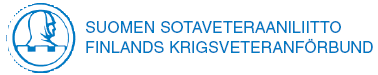 Toiminta sotaveteraaniyhteisöjen tehtävissä (esim. hallituksen jäsen 76–93)     	_________________________________Paikka ja päiväys	Allekirjoitus1.Yhdistys / jaosto:      Saajaehdokkaan nimi:      Syntymäaika pvm ja vuosi:      Liittynyt jäseneksi pvm ja vuosi:      Kuulunut aiemmin toiseen yhdistykseen (mihin, milloin):      Kotipaikka:      	Postiosoite:      1.Esitetty ansiomerkki: hopeinen 	 kultainen 	 Sotaveteraanien	ansiomerkki	ansiomerkki 	ansioristi2.Tehtävät yhdistyksessä / yhdistyksissäToimintavuodet2.      -                 -      2.      -                 -      2.      -                 -      2.      -                 -      3.Tehtävät piirissä, liitossaToimintavuodet3.      -                 -      3.      -                 -      3.      -                 -      3.      -                 -      4.Erityisperustelut (mitä tehnyt, miten pitkän ajan, tuloksellisuus; voi jatkua kääntöpuolella)5.Aikaisemmin myönnetty: 	kultainen ansiomerkki vuonna      	hopeinen ansiomerkki vuonna      6.Sotaveteraanipiirin lausunto: Sotaveteraanipiiri puoltaa esitystä    	 Sotaveteraanipiiri ei puolla esitystä